festival in de mooiste concertzaaL ter wereldTrento, 19 juli 2016 - Tijdens de vakantieperiode zijn de Dolomieten in de Italiaanse regio Trentino het decor voor de 22ste versie van I Suoni delle Dolomiti. Het muziekfestival brengt jaarlijks muzikanten en muziekliefhebbers uit de hele wereld bij elkaar in het unieke berglandschap van de Dolomieten. Het festival werd dit jaar op 2 juli geopend en duurt nog tot en met 26 augustus. Samen naar de topTijdens het festival komen muzikanten, bergliefhebbers, inwoners en toeristen samen om te genieten van muziek in de bergen. De muzikanten dragen hun instrumenten op de schouder naar boven en spelen te midden van het publiek in het gras. Met vergezichten op de Dolomieten, UNESCO werelderfgoed sinds 2009, spelen de muzikanten van jazz muziek tot klassieke muziek. De concerten worden uitgevoerd in de buurt van een berghut en starten doorgaans rond 13.00 uur. Na een wandeling onder begeleiding van een alpine gids worden de wandelaars beloond met een concert in een heel bijzondere setting. De begeleide wandelingen dienen vooraf gereserveerd te worden via de lokale toeristenbureaus in Trentino. Deelname is gratis. Internationaal podiumHet muziekfestival I Suoni delle Dolomiti weet er als geen ander in te slagen om werelden samen te brengen. Al sinds de start van het festival, vormt de lijst van muzikanten een internationaal geheel. In een reeks van 19 concerten worden dit jaar muzikanten uit onder andere Estland, Noorwegen, Mali en Korea verwelkomd in het Italiaanse bergdecor. Ook twee Nederlandse muzikanten reisden dit jaar af naar Trentino. Jazzdrummer, percussionist, multi-instrumentalist en beeldend kunstenaar Han Bennink stond begin juli op het podium in Val di Fiemme - de Nederlandse klarinettist Tara Bouman trad op in Val di Fassa.Opmerkelijk in het geheel is de Italiaanse cellist Mario Brunello, die sinds de eerste editie van het festival aanwezig is. Ook dit jaar keert hij terug naar het podium van I Suoni delle Dolomiti, waar hij van 23 tot 25 juli de wandeltocht in Val di Fassa begeleidt. Hij doet dit samen met violist Guiliano Carmignola en de Noorse barok gitarist Rolf Lieslevand. Op 10 augustus keert Mario Brunello nogmaals terug op het festival met de Koreaanse danser Yong Min Cho.Vakantiegangers in de Noord-Italiaanse regio hebben nog dertien keer de mogelijkheid om een concert bij te wonen. Het laatste concert, op 26 augustus, wordt gegeven door het Barcelona Gipsy balKan Orchestra, een internationaal orkest waarvan de artiesten uit Servië, Frankrijk, Griekenland, Italië, Oekraïne en Spanje (Catalonië) komen. 
Het volledige programma van I Suoni delle Dolomiti is terug te vinden op: www.isuonidelledolomiti.it. Meer informatie over Trentino is verkrijgbaar via: www.visittrentino.it/nl.  Het festival ‘I Suoni delle Dolomiti’ wordt georganiseerd door  de toeristenbureaus van Val di Fassa, Val di Fiemme, San Martino di Castrozza, Passo Rolle, Primiero and Vanoi, Val di Non, Madonna di Campiglio - Pinzolo - Val Rendena, Dolomiti di Paganella, Terme di Comano – Dolomiti di Brenta en Trentino Marketing.Het festival is ook te vinden op social media: facebook.com/isuonidelledolomiti.it   
twitter.com/isuonidolomitiinstagram.com/isuonidelledolomiti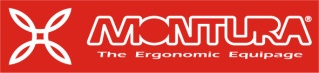 Ook in 2016 kan het festival rekenen op de gewaardeerde technische sponsoring van Montura. De samenwerking kwam tot stand na aanleiding van het innovatieve idee om nieuwe plaatsen en vormen van expressie te verkennen. Het sportkleding merk en de organisatoren sloegen samen een experimentele weg in waar kunst en bergen elkaar ontmoeten. 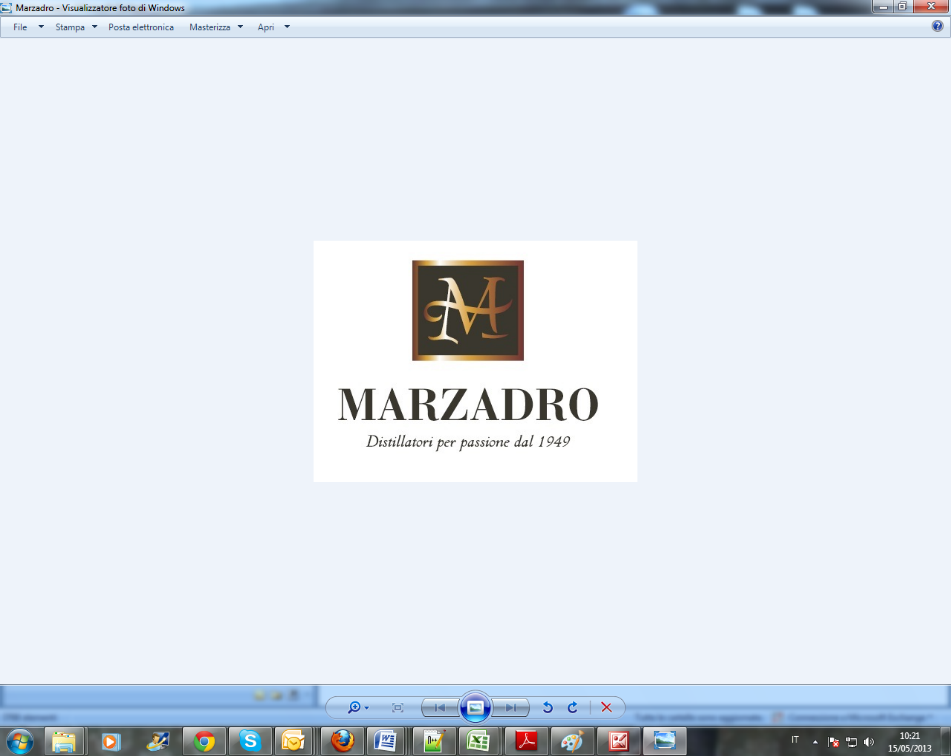 Het festival staat in het teken van de combinatie van natuur en cultuur, en van traditie en innovatie. Passie en verbintenis hebben ervoor gezorgd dat twee kenmerken van Trentino samenkomen: de bergen en de traditionele drank van de regio genaamd grappa. 